The Olympic Club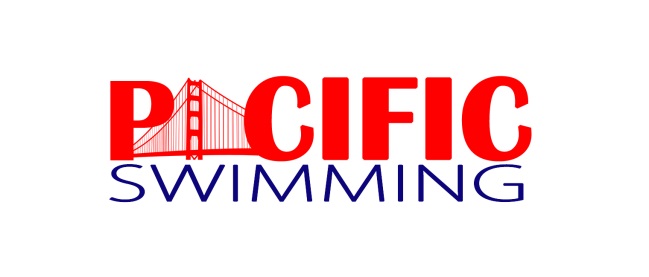 PACIFIC SWIMMING SHORT COURSE INTRASQUAD MEETMay 15, 2021 Enter Online:  http://ome.swimconnection.com/PC/TOC20210515SANCTION: Held under USA/Pacific Swimming Sanction No. In granting this sanction it is understood and agreed that USA Swimming shall be free from any liabilities or claims for damages arising by reason of injuries to anyone during the conduct of the event.  
An inherent risk of exposure to COVID-19 exists in any public place where people are present. COVID-19 is an extremely contagious disease that can lead to severe illness and death. According to the Centers for Disease Control and Prevention, senior citizens and individuals with underlying medical conditions are especially vulnerable.USA Swimming, Inc., cannot prevent you (or your child(ren)) from becoming exposed to, contracting, or spreading COVID-19 while participating in USA Swimming sanctioned events. It is not possible to prevent against the presence of the disease. Therefore, if you choose to participate in a USA Swimming sanctioned event, you may be exposing yourself to and/or increasing your risk of contracting or spreading COVID-19.BY ATTENDING OR PARTICIPATING IN THIS COMPETITION, YOU VOLUNTARILY ASSUME ALL RISKS ASSOCIATED WITH EXPOSURE TO COVID-19 AND FOREVER RELEASE AND HOLD HARMLESS USA SWIMMING AND PACIFIC SWIMMING AND EACH OF THEIR OFFICERS, DIRECTORS, AGENTS, EMPLOYEES OR OTHER REPRESENTATIVES FROM ANY LIABILITY OR CLAIMS INCLUDING FOR PERSONAL INJURIES, DEATH, DISEASE OR PROPERTY LOSSES, OR ANY OTHER LOSS, INCLUDING BUT NOT LIMITED TO CLAIMS OF NEGLIGENCE AND GIVE UP ANY CLAIMS YOU MAY HAVE TO SEEK DAMAGES, WHETHER KNOWN OR UNKNOWN, FORESEEN OR UNFORESEEN, IN CONNECTION THEREWITH.
NOTICE: By entering this meet, the Athlete or his/her guardian consents to the publication, via electronic, print or other media, information and/or imagery related to their participation at this meet. Such information and imagery may include, but is not limited to, photographs, video, web casting, television, psych sheets and live meet results. The results of this meet may be posted in real time on the Internet at (TBA).  USE OF AUDIO AND VISUAL: Photography and video recording from behind the blocks or starting areas is prohibited unless prior permission is granted by the Meet Referee.  Use of any audio or visual recording devices, including but not limited to film and digital cameras, cell phones and tablets, and Google Glass is not permitted in changing areas, rest rooms or locker rooms.  Violation of this recording prohibition may result in ejection from the swimming pool facility by the Meet Referee or his/her designee.MEET PERSONNEL: 	Meet Referee:  Phil Grant		Head Starter: Ron Sto. Domingo 			Meet Marshal:  DJ Lau		Admin Official: Millie NygrenMeet Director:  Paul Carter, pcarter@olyclub.comLOCATION: Buchanan Pool	     4150 Harbor Street	     Pittsburg, CA 94565DIRECTIONS: From San Francisco, take e/b I-80 onto e/b I-580, merge onto e/b SR-24 towards Concord, take SR-242 towards Pittsburg, keep left onto e/b SR-4.  Exit Railroad Ave, turn right onto Harbor St and then right into Buchanan Park.  Limited parking near the pool.COURSE: OUTDOOR 25 YARD pool with up to 6 lanes available for competition.  An additional 2 lanes will be available for warm-up/cool down throughout the competition.  The minimum water depth for the shallow end course, measured in accordance with Article 103.2.3, is 2 lanes at 13’ from start to turn, 2 lanes at 8’ from start to turn, and 2 at 6’ from start to turn.  In accordance with Article 104.2.2C(4) the competition course has been certified. A copy of the certification is on file with USA Swimming OR The competition course has not been certified in accordance with 104.2.2C(4).TIME: Meet will begin at 12:00 PM with warm-ups from 11:30 AM to 11:55 AM.  A maximum of two (2) athletes shall be permitted per warm-up lane.  The athletes shall start from opposite ends of the pool.RULES:	• Current USA and Pacific Swimming rules and warm-up procedures will govern the meet. A copy of these procedures will be posted at the Clerk-of-Course. 
• The local facilities guidelines, restrictions and interpretation of the local public health guidelines shall be followed at this meet.  All applicable Contra Costa, City of Pittsburg and State of California Public Heath requirements for protection against COVID-19 will apply.  All persons in the facility must be masked, with the exceptions of athletes during warm up, warm down, and actual competition.  The meet director and meet referee may remove any individual who does not comply.
• All applicable adults participating in or associated with this meet, acknowledge that they are subject to the provisions of the USA Swimming Minor Athlete Abuse Prevention Policy (“MAAPP”), and that they understand that compliance with the MAAPP policy is a condition of participation in the conduct of this competition. • All events are timed finals. • All events will swim fast to slow.	• Athletes may compete in MAXIMUM 4 events per day.  • All Athletes ages 12 and under should complete competition within four (4) hours. • Entries will be accepted until the number of splashes exceeds the estimated timeline, per the “Four-Hour Rule,” based on the Athletes age and gender, or when the number of entered athlete meets maximum facility capacity as determined by facility and local health restrictions. • If local conditions warrant it the Meet Referee, with the concurrence of the Meet Director, may require a mandatory 	scratch down. Immediate cash refunds will be made for any mandatory scratches. • All Coaches and Officials must wear their USA Swimming membership cards in a visible manner. ATTENTION HIGH SCHOOL ATHLETES: If you are a high school athlete in season, you need to be Unattached from this meet.  It is the athlete’s responsibility to be Unattached from this meet.  You can un-attach at the meet if necessary.  This does not apply to athletes swimming under the rules of the Nevada Interscholastic Activities Association (NIAA).UNACCOMPANIED ATHLETES: Any USA Swimming Athlete-Member competing at the meet must be accompanied by a USA Swimming Member-Coach for the purposes of Athlete supervision during warm-up, competition and warm-down. If a Coach-Member of the Athlete’s USA Swimming Club does not attend the meet to serve in said supervisory capacity, it is the responsibility of the Athlete or the Athlete’s legal guardian to arrange for supervision by a USA Swimming Member-Coach. The Meet Director or Meet Referee may assist the Athlete in making arrangements for such supervision; however, it is recommended that such arrangements be made in advance of the meet by the Athlete’s USA Swimming Club Member-Coach. RACING STARTS:  Athletes must be certified by a USA Swimming member-coach as being proficient in performing a racing start or must start the race in the water. It is the responsibility of the Athlete or the Athlete’s legal guardian to ensure compliance with this requirement.RESTRICTIONS:  • Smoking and the use of other tobacco products is prohibited on the pool deck, in the locker rooms, in spectator 	seating, on standing areas and in all areas used by Athletes, during the meet and during warm-up periods. • Sale and use of alcoholic beverages is prohibited in all areas of the meet venue.• No glass containers are allowed in the meet venue. • No propane heater is permitted except for snack bar/meet operations.• All shelters must be properly secured. 	• Deck Changes are prohibited.• Destructive devices, to include but not limited to, explosive devices and equipment, firearms (open or concealed), blades,
knives, mace, stun guns and blunt objects are strictly prohibited in the swimming facility and its surrounding areas.  If observed, the Meet Referee or his/her designee may ask that these devices be stored safely away from the public or removed from the facility.  Noncompliance may result in the reporting to law enforcement authorities and ejection from the facility.  Law enforcement officers (LEO) are exempt per applicable laws.Operation of a drone, or any other flying apparatus, is prohibited over the venue (pools, Athlete/Coach areas, Spectator areas and open ceiling locker rooms) any time Athletes, Coaches, Officials and/or Spectators are present.ELIGIBILITY: • Athletes must be current members of USA Swimming and enter their name and registration number on the meet 
                entry card as they are shown on their Registration Card. If this is not done, it may be difficult to match the Athlete with the 	registration and times database. The meet host will check all Athlete registrations against the SWIMS database and if not 	found to be registered, the Meet Director shall accept the registration at the meet (a $10 surcharge will be added to the 	regular registration fee). Duplicate registrations will be refunded by mail.  • Meet is open only to qualified athletes registered with THE OLYMPIC CLUB.  Athletes who are unattached but participating with THE OLYMPIC CLUB are eligible to compete.• Entries with "NO TIME" will be ACCEPTED.  • Disabled Athletes are welcome to attend this meet and should contact the Meet Director or Meet Referee regarding 	any special accommodations on entry times and seeding per Pacific Swimming policy.• Athletes 19 years of age and over may compete in the meet for time only, no awards.  Such Athletes must have met 	standards for the 17-18 age group.• The Athlete’s age will be the age of the Athlete on the first day of the meet.ENTRY FEES: $4.00 per event plus an $8.00 participation fee per Athlete.  Entries will be rejected if payment is not sent at time of request. No refunds will be made, except mandatory scratch downs.ONLINE ENTRIES: SWIMCONNECTION: To enter online go to http://ome.swimconnection.com/PC/TOC20210515 to receive an immediate entry confirmation.  This method requires payment by credit card. Swim Connection, LLC charges a processing fee for this service, equal to $1 per Athlete plus 5% of the total Entry Fees. Please note that the processing fee is a separate fee from the Entry Fees. If you do not wish to pay the processing fee, enter the meet using a mail entry. Entering online is a convenience, is completely voluntary, and is in no way required or expected of an Athlete by Pacific Swimming. Online entries will be accepted through 6 DAYS PRIOR TO FIRST DAY OF COMPETITION.MAILED OR HAND DELIVERED ENTRIES: Entries must be on the attached consolidated entry form. Forms must be filled out completely and printed clearly with Athlete’s best time. Entries must be postmarked by 8 DAYS PRIOR TO FIRST DAY OF COMPETITION or hand delivered by 6:30 PM 6 DAYS PRIOR TO FIRST DAY OF COMPETITION. No late entries will be accepted. Requests for confirmation of receipt of entries should include a self-addressed envelope. Make check payable to: The Olympic ClubMail entries to: Tyler Long  	Hand deliver entries to: 	Tyler Long	             The Olympic Club				The Olympic Club	             524 Post Street 				524 Post Street	             San Francisco, CA 94102			San Francisco, CA 94102TEAM ENTRIES: A sd3 entry file must be submitted by May 8, 2021 to tlong@olyclub.com. Request a confirmation of receipt to ensure delivery of the email and file. Send meet entry file to the meet director. TEAMUNIFY ENTRIES: Any entries submitted via TeamUnify must first be both committed and approved by May 8, 2021. Entries that are not committed and approved in TeamUnify are incomplete and shall not be accepted after a session closes. CHECK-IN: The meet shall be pre-seeded.  Athletes shall report to the bull-pen area at their scheduled time for each event.   SCRATCHES: Any Athletes not reporting for or competing in an individual timed final event that they have entered shall not be penalized.AWARDS: None. ADMISSION: Free. MISCELLANEOUS: No overnight parking is allowed. Facilities will not be provided after meet hours.EVENT SUMMARY:EVENTS: Use the following URL to find the time standards: http://www.pacswim.org/swim-meet-times/standardsSATURDAYSATURDAY12 & Under13 & Over50 FR50 FR100 FR100 FR200 FR200 FR50 BK100 BK50 BR100 FL50 FL100 BR100 IM200 IM200 FLSaturday, 5/15/21Saturday, 5/15/21EVENT #EVENT1 Mixed 13 & Over 200 Free2Mixed 12 & Under 100 Free3Mixed 13 & Over 50 Free4Mixed 12 & Under 50 Free5Mixed 13 & Over 100 Fly6Mixed 12 & Under 50 Fly7Mixed 13 & Over 100 Free8Mixed 12 & Under 100 Free9Mixed 13 & Over 100 Back10Mixed 12 & Under 50 Back11Mixed 13 & Over 100 Breast12Mixed 12 & Under 50 Breast13Mixed 13 & Over 200 IM14Mixed 12 & Under 100 IM15Mixed 13 & Over 200 Fly16Mixed 12 & Under 200 FreePacific Swimming – Hosted by TOCTOC Intrasquad Meet5/15/21Consolidated Entry FormPacific Swimming – Hosted by TOCTOC Intrasquad Meet5/15/21Consolidated Entry FormPacific Swimming – Hosted by TOCTOC Intrasquad Meet5/15/21Consolidated Entry FormPacific Swimming – Hosted by TOCTOC Intrasquad Meet5/15/21Consolidated Entry FormPacific Swimming – Hosted by TOCTOC Intrasquad Meet5/15/21Consolidated Entry FormPacific Swimming – Hosted by TOCTOC Intrasquad Meet5/15/21Consolidated Entry FormPacific Swimming – Hosted by TOCTOC Intrasquad Meet5/15/21Consolidated Entry FormPacific Swimming – Hosted by TOCTOC Intrasquad Meet5/15/21Consolidated Entry FormPacific Swimming – Hosted by TOCTOC Intrasquad Meet5/15/21Consolidated Entry FormPacific Swimming – Hosted by TOCTOC Intrasquad Meet5/15/21Consolidated Entry FormPacific Swimming – Hosted by TOCTOC Intrasquad Meet5/15/21Consolidated Entry FormPacific Swimming – Hosted by TOCTOC Intrasquad Meet5/15/21Consolidated Entry FormPacific Swimming – Hosted by TOCTOC Intrasquad Meet5/15/21Consolidated Entry FormPacific Swimming – Hosted by TOCTOC Intrasquad Meet5/15/21Consolidated Entry FormPacific Swimming – Hosted by TOCTOC Intrasquad Meet5/15/21Consolidated Entry FormPacific Swimming – Hosted by TOCTOC Intrasquad Meet5/15/21Consolidated Entry FormPacific Swimming – Hosted by TOCTOC Intrasquad Meet5/15/21Consolidated Entry FormPacific Swimming – Hosted by TOCTOC Intrasquad Meet5/15/21Consolidated Entry FormPacific Swimming – Hosted by TOCTOC Intrasquad Meet5/15/21Consolidated Entry FormPacific Swimming – Hosted by TOCTOC Intrasquad Meet5/15/21Consolidated Entry FormPacific Swimming – Hosted by TOCTOC Intrasquad Meet5/15/21Consolidated Entry FormName: Last                         First                                  MiddleName: Last                         First                                  MiddleName: Last                         First                                  MiddleName: Last                         First                                  MiddleName: Last                         First                                  MiddleName: Last                         First                                  MiddleName: Last                         First                                  MiddleName: Last                         First                                  MiddleName: Last                         First                                  MiddleName: Last                         First                                  MiddleName: Last                         First                                  MiddleName: Last                         First                                  MiddleName: Last                         First                                  MiddleName: Last                         First                                  MiddleName: Last                         First                                  MiddleName: Last                         First                                  MiddleName: Last                         First                                  MiddleName: Last                         First                                  MiddleName: Last                         First                                  MiddleName: Last                         First                                  MiddleName: Last                         First                                  MiddleClub Abbr.Club Abbr.Club Abbr.UNATT TEAM ABBRUNATT TEAM ABBRUNATT TEAM ABBRUNATT TEAM ABBRUNATT TEAM ABBRUNATT TEAM ABBRClub NameClub NameClub NameClub NameClub NameClub NameClub NameClub NameClub NameClub NameClub NameClub NameAgeAgeAgeDate of BirthDate of BirthDate of BirthDate of BirthDate of BirthDate of BirthSex  M     FSex  M     FSex  M     FSex  M     FSex  M     FLSC – (PC, SN)LSC – (PC, SN)LSC – (PC, SN)LSC – (PC, SN)LSC – (PC, SN)LSC – (PC, SN)LSC – (PC, SN)USA-#Event #Distance / StrokeDistance / StrokeDistance / StrokeDistance / StrokeDistance / StrokeDistance / StrokeDistance / StrokeDistance / StrokeDistance / StrokeDistance / StrokeEntry TimeEntry TimeEntry TimeEntry TimeEntry TimeEntry TimeCircle oneCircle oneCircle oneCircle one        :         .        :         .        :         .        :         .        :         .        :         .SCY / LCMSCY / LCMSCY / LCMSCY / LCM        :         .        :         .        :         .        :         .        :         .        :         .SCY / LCMSCY / LCMSCY / LCMSCY / LCM        :         .        :         .        :         .        :         .        :         .        :         .SCY / LCMSCY / LCMSCY / LCMSCY / LCM        :         .        :         .        :         .        :         .        :         .        :         .SCY / LCMSCY / LCMSCY / LCMSCY / LCM        :         .        :         .        :         .        :         .        :         .        :         .SCY / LCMSCY / LCMSCY / LCMSCY / LCM        :         .        :         .        :         .        :         .        :         .        :         .SCY / LCMSCY / LCMSCY / LCMSCY / LCM        :         .        :         .        :         .        :         .        :         .        :         .SCY / LCMSCY / LCMSCY / LCMSCY / LCM        :         .        :         .        :         .        :         .        :         .        :         .SCY / LCMSCY / LCMSCY / LCMSCY / LCM        :         .        :         .        :         .        :         .        :         .        :         .SCY / LCMSCY / LCMSCY / LCMSCY / LCM        :         .        :         .        :         .        :         .        :         .        :         .SCY / LCMSCY / LCMSCY / LCMSCY / LCM              # of entries _______ x $4.00  = $____________ 
              Participation Fee                          $ 8.00              Total		                       $____________              # of entries _______ x $4.00  = $____________ 
              Participation Fee                          $ 8.00              Total		                       $____________              # of entries _______ x $4.00  = $____________ 
              Participation Fee                          $ 8.00              Total		                       $____________              # of entries _______ x $4.00  = $____________ 
              Participation Fee                          $ 8.00              Total		                       $____________              # of entries _______ x $4.00  = $____________ 
              Participation Fee                          $ 8.00              Total		                       $____________              # of entries _______ x $4.00  = $____________ 
              Participation Fee                          $ 8.00              Total		                       $____________              # of entries _______ x $4.00  = $____________ 
              Participation Fee                          $ 8.00              Total		                       $____________              # of entries _______ x $4.00  = $____________ 
              Participation Fee                          $ 8.00              Total		                       $____________              # of entries _______ x $4.00  = $____________ 
              Participation Fee                          $ 8.00              Total		                       $____________              # of entries _______ x $4.00  = $____________ 
              Participation Fee                          $ 8.00              Total		                       $____________              # of entries _______ x $4.00  = $____________ 
              Participation Fee                          $ 8.00              Total		                       $____________              # of entries _______ x $4.00  = $____________ 
              Participation Fee                          $ 8.00              Total		                       $____________              # of entries _______ x $4.00  = $____________ 
              Participation Fee                          $ 8.00              Total		                       $____________              # of entries _______ x $4.00  = $____________ 
              Participation Fee                          $ 8.00              Total		                       $____________              # of entries _______ x $4.00  = $____________ 
              Participation Fee                          $ 8.00              Total		                       $____________              # of entries _______ x $4.00  = $____________ 
              Participation Fee                          $ 8.00              Total		                       $____________              # of entries _______ x $4.00  = $____________ 
              Participation Fee                          $ 8.00              Total		                       $____________              # of entries _______ x $4.00  = $____________ 
              Participation Fee                          $ 8.00              Total		                       $____________              # of entries _______ x $4.00  = $____________ 
              Participation Fee                          $ 8.00              Total		                       $____________              # of entries _______ x $4.00  = $____________ 
              Participation Fee                          $ 8.00              Total		                       $____________              # of entries _______ x $4.00  = $____________ 
              Participation Fee                          $ 8.00              Total		                       $____________CoachCoachCoachCoachCoachCoachCoachCoachCoachCoachCoachCoachCoachCoachCoachCoachCoachCoachCoachCoachCoachAthlete’sAddressAthlete’sAddressAthlete’sAddressAthlete’sAddressAthlete’sAddressAthlete’sAddressAthlete’sAddressAthlete’sAddressAthlete’sAddressAthlete’sAddressAthlete’sAddressAthlete’sAddressAthlete’sAddressAthlete’sAddressAthlete’sAddressAthlete’sAddressAthlete’sAddressAthlete’sAddressAthlete’sAddressAthlete’sAddressAthlete’sAddressHome PhoneHome PhoneHome PhoneHome PhoneHome PhoneHome PhoneHome PhoneHome PhoneCell PhoneCell PhoneCell PhoneCell PhoneCell PhoneCell PhoneCell PhoneCell PhoneCell PhoneCell PhoneCell PhoneCell PhoneCell PhoneEmailEmailEmailEmailEmailEmailEmailEmailEmailEmailEmailEmailEmailEmailEmailEmailEmailEmailEmailEmailEmail